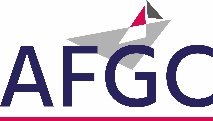 Délégation Ile-de-France et CentreNOTA IMPORTANT : La visite est limitée aux 10 premiers inscrits. En cas de désistement de dernière minute, merci d’envoyer un mail à sylvie.ezran@setec.com pour permettre à une personne sur liste d’attente de bénéficier de la visite. BULLETIN D’INSCRIPTIONBULLETIN D’INSCRIPTIONBULLETIN D’INSCRIPTIONBULLETIN D’INSCRIPTIONBULLETIN D’INSCRIPTIONJournée AFGC Ile-de-France et Centre – 27 janvier 2020 à 14h
Chantier Eole Porte Maillot (75)Journée AFGC Ile-de-France et Centre – 27 janvier 2020 à 14h
Chantier Eole Porte Maillot (75)Journée AFGC Ile-de-France et Centre – 27 janvier 2020 à 14h
Chantier Eole Porte Maillot (75)Journée AFGC Ile-de-France et Centre – 27 janvier 2020 à 14h
Chantier Eole Porte Maillot (75)Journée AFGC Ile-de-France et Centre – 27 janvier 2020 à 14h
Chantier Eole Porte Maillot (75)Lieu de conférence :
Espace d’accueil du chantierRendez-vous sur place, devant le poste de garde de la base vie entre 13h45 et 14h00Lieu de conférence :
Espace d’accueil du chantierRendez-vous sur place, devant le poste de garde de la base vie entre 13h45 et 14h00Lieu de conférence :
Espace d’accueil du chantierRendez-vous sur place, devant le poste de garde de la base vie entre 13h45 et 14h00Lieu de conférence :
Espace d’accueil du chantierRendez-vous sur place, devant le poste de garde de la base vie entre 13h45 et 14h00Lieu de conférence :
Espace d’accueil du chantierRendez-vous sur place, devant le poste de garde de la base vie entre 13h45 et 14h00SOCIETE :SOCIETE :Nom :Nom :Nom :SOCIETE :SOCIETE :Adresse : Adresse : Adresse : SOCIETE :SOCIETE :Adresse : Adresse : Adresse : Tel :Tel :Adresse : Adresse : Adresse : Fax :Fax :e-mail :e-mail :e-mail :PARTICIPANTS :PARTICIPANTS :PARTICIPANTS :PARTICIPANTS :PARTICIPANTS :NomPrénomPrénomFonctionAdhérent de l’AFGCoui  non oui  non oui  non oui  non oui  non MEMBRE AFGCMEMBRE AFGCNON MEMBRENON MEMBRETOTALNombreTarifNombreTarifTOTAL10€15€                                €Bulletin d’inscription, à retourner impérativement avant le 20 janvier à l’adresse mail ci-dessous :
sylvie.ezran@ setec.comLe règlement est à transmettre par virement ou par chèque à l’ordre de : “AFGC Ile-de-France et Centre”. Les chèques peuvent être envoyés à l’adresse suivante : setec tpiA l’attention de Mme Sylvie EZRAN48-56 quai de la Rapée – CS 71200F-75583 Paris Cedex 12
Pour les virements, les coordonnées bancaires de l’Association sont les suivantes :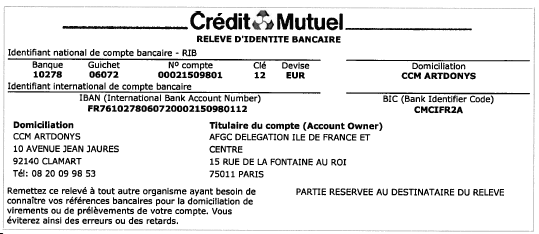 Lors de votre règlement, merci d’indiquer la visite concernée et le nom des participants. 